ОГЛАВЛЕНИЕНОВЫЕ ПОСТУПЛЕНИЯ КНИГ В ФОНД СибНСХБ	4Сельское хозяйство	4Земледелие	4Агрохимия	4Растениеводство	4Животноводство	5Механизация и электрификация сельского хозяйства	5Биологические науки	6Естественные и точные науки (Математика. Кибернетика. Физика. Химия. Науки о земле. География. Астрономия)	6Общественные науки	6НОВЫЕ ПОСТУПЛЕНИЯ ПЕРИОДИЧЕСКИХ ИЗДАНИЙ В ФОНД СибНСХБ	6НОВЫЕ ПОСТУПЛЕНИЯ КНИГ В ФОНД ГПНТБ СО РАН	8Сельское хозяйство	8Общие вопросы сельского хозяйства	8Почвоведение	8Земледелие	9Агрохимия	9Растениеводство	10Защита растений	10Животноводство	10Ветеринария	11Охота и охотничье хозяйство	12Механизация и электрификация сельского хозяйства	12Экономика сельского хозяйства	13Лесное хозяйство	13Пищевая промышленность	14Биологические науки	15Технические и прикладные науки. Отрасли хозяйства (Энергетика. Электроника. Автоматика. Связь. Машиностроение. Металлургия. Биотехнология.  Химические технологии. Легкая, лесная и деревообрабатывающая промышленность. Строительство. Транспорт)	18Медицинские науки. Здравоохранение	18Общественные науки	18Охрана окружающей среды	18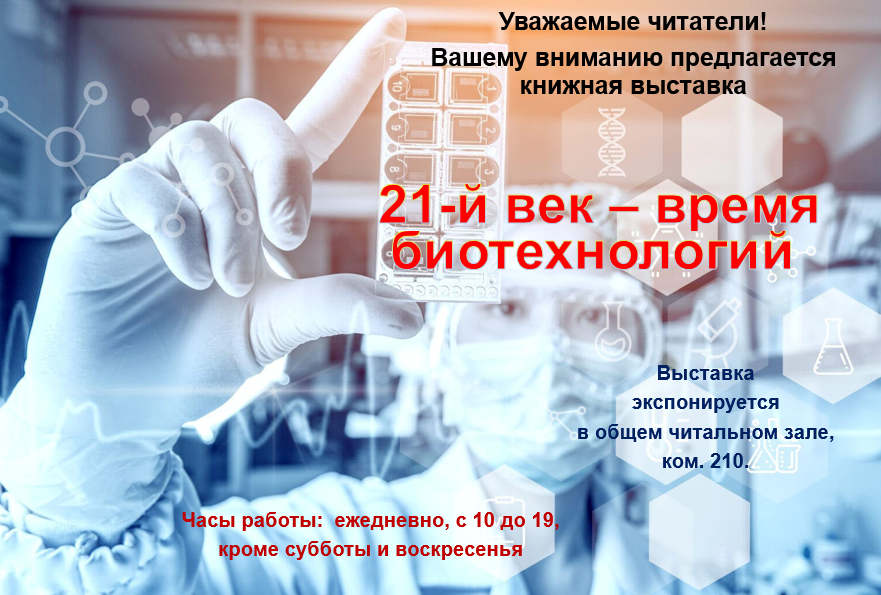 Уважаемые пользователи Библиотеки!Вы имеете возможность сделать электронный заказ на выбранные из этого выпуска издания, как в стенах библиотеки, так и из дома. Под каждой библиографической записью имеется ссылка «Перейти в каталог». Кликнув на нее, Вы открываете страницу сайта библиотеки с этой записью в электронном каталоге. Далее в верхнем правом углу следует ввести идентификатор (номер) пользователя.Для этого необходимо быть зарегистрированным читателем СибНСХБ\ГПНТБ СО РАН  и знать свой идентификатор, он  един  для каталогов  обеих библиотек. Пароль вводить не нужно. После идентификации под каждой библиографической записью документа появится ссылка «Заказать». Нажмите на нее и в появившейся форме выберите место выдачи из предложенных, а также снова идентификатор (номер), потом кнопку «Заказать». Будьте внимательны, выбирая место выдачи (не путайте читальные залы СибНСХБ, ГПНТБ и Отделения).Свой идентификатор, если он не указан в Вашем читательском билете или Вы давно не перерегистрировались, можно узнать у дежурных библиотекарей в каждом читальном зале и на абонементе, позвонив по телефонам: (383) 348-56-72, (383) 348-36-89, (383) 348-63-39.НОВЫЕ ПОСТУПЛЕНИЯ КНИГ В ФОНД СибНСХБСельское хозяйствоЗемледелие1. Захарян Ю. Г. Геостатистика: изменение климата и агротехнологии/ Ю. Г. Захарян ; под редакцией В. П. Якушева; Агрофизический научно-исследовательский институт. ‒ Санкт-Петербург: Наука, 2022. ‒ 455 с.: ил.; 22 см. ‒ Библиогр.: с. 421‒442 (355 назв.). (Шифр Г2023‒72)Экземпляры: всего: 1 ‒ 102КХ(1)Перейти в каталогАгрохимия2. Шулико Н. Н. Биологические и агрохимические свойства чернозема выщелоченного при применении удобрений : монография/ Н. Н. Шулико, О. Ф. Хамова; Министерство науки и высшего образования Российской Федерации, Омский аграрный научный центр. ‒ Омск: Омский АНЦ, 2022. ‒ 151 с.: ил.; 21 см. ‒ Библиогр.: с. 125‒149 (254 назв.). (Шифр Г2023‒98)Экземпляры: всего: 1 ‒ 102КХ(1)Перейти в каталогРастениеводство3. Белозерский А. Н. Практическое руководство по биохимии растений : учебное пособие для государственных университетов/ А. Н. Белозерский, Н. И. Проскуряков ; под общей редакцией А. И. Опарина. ‒ Москва: Советская наука, 1951. ‒ 388 с.: ил.; 23 см. ‒ Библиогр.: с. 375‒376 (40 назв.). ‒ Предм. указ.: с. 377‒383. (Шифр Г2023‒63)Экземпляры: всего: 1 ‒ 102КХ(1)Перейти в каталог4. Благонравов П. П. Формирование и подрезка виноградной лозы/ П. П. Благонравов. ‒ Москва; Ленинград: Пищепромиздат, 1937. ‒ 94 с.: ил.; 21 см. (Шифр Г2023‒66)Экземпляры: всего: 1 ‒ 102КХ(1)Перейти в каталог5. Дюбин В. Н. Агрометеорологическая характеристика алкалоидного и кормового люпина : автореферат дис. … канд. с.-х. наук : специальность 11.698/ В. Н. Дюбин; Всесоюзная академия сельскохозяйственных наук им. В. И. Ленина, Всесоюзный научно-исследовательский институт растениеводства им. Н. И. Вавилова. ‒ Ленинград, 1972. ‒ 26 с.: ил.; 20 см. ‒ Библиогр.: с. 26 (4 назв.). (Шифр А2023‒7)Экземпляры: всего: 1 ‒ 102КХ(1)Перейти в каталог6. Кривченко В. И. Устойчивость зерновых злаковых культур к возбудителям головневых болезней (фитопатологические аспекты) : автореферат дис. … д-ра с.-х. наук : специальность 06.01.11/ В. И. Кривченко; Всесоюзная академия сельскохозяйственных наук им. В. И. Ленина, Всесоюзный научно-исследовательский институт растениеводства им. Н. И. Вавилова. ‒ Ленинград, 1973. ‒ 50 с.: ил.; 20 см. ‒ Библиогр.: с. 49‒50 (47 назв.). (Шифр А2023‒1)Экземпляры: всего: 1 ‒ 102КХ(1)Перейти в каталог7. Куркиев У. К. Селекционная ценность пшенично-ржаных амфидиплоидов (Triticale) : автореферат дис. … канд. с.-х. наук : специальность 06.01.05/ У. К. Куркиев; Всесоюзная академия сельскохозяйственных наук им. В. И. Ленина, Всесоюзный научно-исследовательский институт растениеводства им. Н. И. Вавилова. ‒ Ленинград, 1974. ‒ 29 с.: ил.; 20 см. ‒ Библиогр.: с. 28‒29 (8 назв.). (Шифр А2023‒2)Экземпляры: всего: 1 ‒ 102КХ(1)Перейти в каталог8. Лапиков Н. С. Изучение гетерозиса у межсортовых гибридов озимой ржи : автореферат дис. … канд. с.-х. наук : специальность 06.01.05/ Н. С. Лапиков; Всесоюзная академия сельскохозяйственных наук им. В. И. Ленина, Всесоюзный научно-исследовательский институт растениеводства им. Н. И. Вавилова. ‒ Ленинград, 1974. ‒ 23 с.: ил.; 20 см. ‒ Библиогр.: с. 23 (2 назв.). (Шифр А2023‒3)Экземпляры: всего: 1 ‒ 102КХ(1)Перейти в каталог9. Левошин В. К. Виноград/ В. К. Левошин; Министерство высшего образования СССР, Саратовский сельскохозяйственный институт. ‒ Саратов: Облгиз, 1947. ‒ 120 с.: ил.; 21 см. (Шифр Г2023‒65)Экземпляры: всего: 1 ‒ 102КХ(1)Перейти в каталог10. Лекеш Я. Проблемы селекции ярового ячменя и пути их решения в условиях интенсивного земледелия : автореферат дис. … д-ра с.-х. наук : специальность 06538/ Я. Лекеш; Всесоюзная академия сельскохозяйственных наук им. В. И. Ленина, Всесоюзный научно-исследовательский институт растениеводства им. Н. И. Вавилова. ‒ Ленинград, 1972. ‒ 43 с.: табл.; 20 см. ‒ Библиогр.: с. 43. (Шифр А2023‒6)Экземпляры: всего: 1 ‒ 102КХ(1)Перейти в каталог11. Лусс А. И. Цитрусовые культуры в СССР/ А. И. Лусс ; под редакцией А. Е. Кожина; Всесоюзная академия сельскохозяйственных наук им. В. И. Ленина, Всесоюзный институт растениеводства. ‒ Москва; Ленинград: Сельхозгиз, 1947. ‒ 132 с.: ил.; 20 см. ‒ Библиогр. в конце разд. (Шифр Г2023‒64)Экземпляры: всего: 1 ‒ 102КХ(1)Перейти в каталог12. Медведев П. Ф. Ускоренное размножение семян лугопастбищных трав/ П. Ф. Медведев. ‒ Ленинград: Колос, 1964. ‒ 77 с.: ил.; 20 см. (Шифр Г2023‒67)Экземпляры: всего: 1 ‒ 102КХ(1)Перейти в каталог13. Негруль А. М. Культура винограда/ А. М. Негруль, В. Н. Чигрин, А. Я. Кузьмин ; под общей редакцией А. М. Негруль. ‒ Москва: Сельхозгиз, 1955. ‒ 183 с.: ил.; 22 см. ‒ (Популярная сельскохозяйственная библиотека). (Шифр Г2023‒70)Экземпляры: всего: 1 ‒ 102КХ(1)Перейти в каталог14. Шерстнева Р. П. Изучение биологических особенностей цветения озимой ржи применительно к задачам селекции и семеноводства : автореферат дис. … канд. с.-х. наук : специальность 06.01.05/ Р. П. Шерстнева; Всесоюзная академия сельскохозяйственных наук им. В. И. Ленина, Всесоюзный научно-исследовательский институт растениеводства им. Н. И. Вавилова. ‒ Ленинград, 1976. ‒ 23 с.: ил.; 20 см. ‒ Библиогр.: с. 22‒23 (4 назв.). (Шифр А2023‒4)Экземпляры: всего: 1 ‒ 102КХ(1)Перейти в каталог15. Яценко-Хмелевский А. А. Краткий курс анатомии растений : учебное пособие для биолого-почвенных факультетов государственных университетов/ А. А. Яценко-Хмелевский. ‒ Москва: Высшая школа, 1961. ‒ 282 с.: ил.; 23 см. (Шифр Д2023‒17)Экземпляры: всего: 1 ‒ 102КХ(1)Перейти в каталогЖивотноводство16. Кулбергенов Ж. Т. Потребность в лизине рано отнятых мясо-шерстных ягнят : автореферат дис. … канд. с.-х. наук : специальность 06.02.02/ Ж. Т. Кулбергенов; Всесоюзная академия сельскохозяйственных наук им. В. И. Ленина, Всесоюзный научно-исследовательский институт животноводства. ‒ Дубровицы (Моск. обл.), 1979. ‒ 25 с.: ил.; 20 см. ‒ Библиогр.: с. 25 (2 назв.). (Шифр А2023‒5)Экземпляры: всего: 1 ‒ 102КХ(1)Перейти в каталогМеханизация и электрификация сельского хозяйства17. Дождевальные перекатываемые установки на колесных опорах : обзор литературы/ Министерство сельского хозяйства СССР, Всесоюзный институт научно-технической информации по сельскому хозяйству; составители: С. Х. Гусейн-заде, Л. А. Перевезенцев. ‒ Москва: ВИНТИСХ, 1968. ‒ 78 с.: ил.; 20 см. ‒ Библиогр.: с. 75‒77 (37 назв.). (Шифр Г2023‒69)Экземпляры: всего: 1 ‒ 102КХ(1)Перейти в каталогБиологические науки18. Хахлов В. А. Ископаемые растения Кузбасса : научно-популярный очерк/ В. А. Хахлов ; ответственный редактор П. И. Дорофеев. ‒ Новосибирск: Онти, 1936 [на обл.: 1937]. ‒ 56 с.; 22 см. ‒ Библиогр.: с.55 (12 назв.). (Шифр Г2023‒62)Экземпляры: всего: 1 ‒ 102КХ(1)Перейти в каталогЕстественные и точные науки
(Математика. Кибернетика. Физика. Химия. Науки о земле. География. Астрономия)19. Фосфор в окружающей среде/ под редакцией Э. Д. Гриффита [и др.] ; перевод с английского Е. М. Богомоловой [и др.] ; редактор и автор предисловия В. Н. Холодов. ‒ Москва: Мир, 1977. ‒ 760 с.: ил.; 22 см. ‒ Парал. тит. л. на англ. яз. ‒ Библиогр. в конце гл. (Шифр Г2023‒68)Экземпляры: всего: 1 ‒ 102КХ(1)Перейти в каталогОбщественные науки20. Ермолович Л. Л. Анализ эффективности промышленного производства/ Л. Л. Ермолович. ‒ Москва: Финансы, 1976. ‒ 158 с.: ил.; 20 см. (Шифр Г2023‒71)Экземпляры: всего: 1 ‒ 102КХ(1)Перейти в каталогНОВЫЕ ПОСТУПЛЕНИЯ ПЕРИОДИЧЕСКИХ ИЗДАНИЙ В ФОНД СибНСХБ21. АПК: экономика, управление / учредители: М-во сел. хоз-ва Рос. Федерации, Рос. акад. с.-х. наук, Всерос. науч.-исслед. ин-т экономики сел. хоз-ва. ‒ Выходит ежемесячно ‒ 2016г. N 1Экземпляры: всего: 2 ‒ 102ЧЗ(1), 102АБ(1)Перейти в каталог22. АПК: экономика, управление / учредители: М-во сел. хоз-ва Рос. Федерации, Рос. акад. с.-х. наук, Всерос. науч.-исслед. ин-т экономики сел. хоз-ва. ‒ Выходит ежемесячно ‒ 2016г. N 10Экземпляры: всего: 1 ‒ 102ЧЗ(1)Перейти в каталог23. АПК: экономика, управление / учредители: М-во сел. хоз-ва Рос. Федерации, Рос. акад. с.-х. наук, Всерос. науч.-исслед. ин-т экономики сел. хоз-ва. ‒ Выходит ежемесячно ‒ 2016г. N 11Экземпляры: всего: 1 ‒ 102ЧЗ(1)Перейти в каталог24. АПК: экономика, управление / учредители: М-во сел. хоз-ва Рос. Федерации, Рос. акад. с.-х. наук, Всерос. науч.-исслед. ин-т экономики сел. хоз-ва. ‒ Выходит ежемесячно ‒ 2016г. N 12Экземпляры: всего: 1 ‒ 102ЧЗ(1)Перейти в каталог25. АПК: экономика, управление / учредители: М-во сел. хоз-ва Рос. Федерации, Рос. акад. с.-х. наук, Всерос. науч.-исслед. ин-т экономики сел. хоз-ва. ‒ Выходит ежемесячно ‒ 2016г. N 2Экземпляры: всего: 2 ‒ 102ЧЗ(1), 102АБ(1)Перейти в каталог26. АПК: экономика, управление / учредители: М-во сел. хоз-ва Рос. Федерации, Рос. акад. с.-х. наук, Всерос. науч.-исслед. ин-т экономики сел. хоз-ва. ‒ Выходит ежемесячно ‒ 2016г. N 3Экземпляры: всего: 2 ‒ 102ЧЗ(1), 102АБ(1)Перейти в каталог27. АПК: экономика, управление / учредители: М-во сел. хоз-ва Рос. Федерации, Рос. акад. с.-х. наук, Всерос. науч.-исслед. ин-т экономики сел. хоз-ва. ‒ Выходит ежемесячно ‒ 2016г. N 4Экземпляры: всего: 2 ‒ 102ЧЗ(1), 102АБ(1)Перейти в каталог28. АПК: экономика, управление / учредители: М-во сел. хоз-ва Рос. Федерации, Рос. акад. с.-х. наук, Всерос. науч.-исслед. ин-т экономики сел. хоз-ва. ‒ Выходит ежемесячно ‒ 2016г. N 5Экземпляры: всего: 2 ‒ 102ЧЗ(1), 102АБ(1)Перейти в каталог29. АПК: экономика, управление / учредители: М-во сел. хоз-ва Рос. Федерации, Рос. акад. с.-х. наук, Всерос. науч.-исслед. ин-т экономики сел. хоз-ва. ‒ Выходит ежемесячно ‒ 2016г. N 6Экземпляры: всего: 2 ‒ 102ЧЗ(1), 102АБ(1)Перейти в каталог30. АПК: экономика, управление / учредители: М-во сел. хоз-ва Рос. Федерации, Рос. акад. с.-х. наук, Всерос. науч.-исслед. ин-т экономики сел. хоз-ва. ‒ Выходит ежемесячно ‒ 2016г. N 7Экземпляры: всего: 1 ‒ 102ЧЗ(1)Перейти в каталог31. АПК: экономика, управление / учредители: М-во сел. хоз-ва Рос. Федерации, Рос. акад. с.-х. наук, Всерос. науч.-исслед. ин-т экономики сел. хоз-ва. ‒ Выходит ежемесячно ‒ 2016г. N 8Экземпляры: всего: 1 ‒ 102ЧЗ(1)Перейти в каталог32. АПК: экономика, управление / учредители: М-во сел. хоз-ва Рос. Федерации, Рос. акад. с.-х. наук, Всерос. науч.-исслед. ин-т экономики сел. хоз-ва. ‒ Выходит ежемесячно ‒ 2016г. N 9Экземпляры: всего: 1 ‒ 102ЧЗ(1)Перейти в каталог33. Икономика и управление на селското стопанство/ Нац. център за аграрни науки. Инст. по аграрна икономика, Съюз на аграрикономистите в България. ‒ Выходит раз в два месяца ‒ 2021г. т.66 N 3Экземпляры: всего: 1 ‒ 102ЧЗ(1)Перейти в каталог34. Икономика и управление на селското стопанство/ Нац. център за аграрни науки. Инст. по аграрна икономика, Съюз на аграрикономистите в България. ‒ Выходит раз в два месяца ‒ 2021г. т.66 N 4Экземпляры: всего: 1 ‒ 102ЧЗ(1)Перейти в каталог35. Икономика и управление на селското стопанство/ Нац. център за аграрни науки. Инст. по аграрна икономика, Съюз на аграрикономистите в България. ‒ Выходит раз в два месяца ‒ 2022г. т.67 N 1Экземпляры: всего: 1 ‒ 102ЧЗ(1)Перейти в каталог36. Икономика и управление на селското стопанство/ Нац. център за аграрни науки. Инст. по аграрна икономика, Съюз на аграрикономистите в България. ‒ Выходит раз в два месяца ‒ 2022г. т.67 N 2Экземпляры: всего: 1 ‒ 102ЧЗ(1)Перейти в каталог37. Краснообск / учредитель: Изд. центр "Свет". ‒ Выходит еженедельно ‒ 2023г. N 13Экземпляры: всего: 2 ‒ 102ЧЗ(1), 102АБ(1)Перейти в каталог38. Моя Сибирь / учредитель: ООО "Медиа Центр". ‒ Выходит 10 раз в год ‒ 2019г. N 5/6Экземпляры: всего: 1 ‒ 102ЧЗ(1)Перейти в каталог39. Моя Сибирь / учредитель: ООО "Медиа Центр". ‒ Выходит 10 раз в год ‒ 2019г. N 7Экземпляры: всего: 1 ‒ 102ЧЗ(1)Перейти в каталог40. Моя Сибирь / учредитель: ООО "Медиа Центр". ‒ Выходит 10 раз в год ‒ 2019г. N Спец. вып. Июнь № 1Экземпляры: всего: 1 ‒ 102ЧЗ(1)Перейти в каталог41. Bulgarian Journal of Agricultural Science/ Nat. Centre for Agr. Sciences Bulgaria. ‒ Выходит раз в два месяца ‒ 2021г. т.27 N 5Экземпляры: всего: 1 ‒ 102КХ(1)Перейти в каталог42. Bulgarian Journal of Agricultural Science/ Nat. Centre for Agr. Sciences Bulgaria. ‒ Выходит раз в два месяца ‒ 2021г. т.27 N 6Экземпляры: всего: 1 ‒ 102КХ(1)Перейти в каталог43. Bulgarian Journal of Agricultural Science/ Nat. Centre for Agr. Sciences Bulgaria. ‒ Выходит раз в два месяца ‒ 2022г. т.28 N 1Экземпляры: всего: 1 ‒ 102КХ(1)Перейти в каталог44. Bulgarian Journal of Agricultural Science/ Nat. Centre for Agr. Sciences Bulgaria. ‒ Выходит раз в два месяца ‒ 2022г. т.28 N 2Экземпляры: всего: 1 ‒ 102КХ(1)Перейти в каталог45. Bulgarian Journal of Agricultural Science/ Nat. Centre for Agr. Sciences Bulgaria. ‒ Выходит раз в два месяца ‒ 2022г. т.28 N 3Экземпляры: всего: 1 ‒ 102КХ(1)Перейти в каталог46. Bulgarian Journal of Agricultural Science/ Nat. Centre for Agr. Sciences Bulgaria. ‒ Выходит раз в два месяца ‒ 2022г. т.28 N 4Экземпляры: всего: 1 ‒ 102КХ(1)Перейти в каталогНОВЫЕ ПОСТУПЛЕНИЯ КНИГ В ФОНД ГПНТБ СО РАНСельское хозяйствоОбщие вопросы сельского хозяйства1. Зарубежный опыт цифровизации сельского хозяйства : аналитический обзор/ Министерство сельского хозяйства Российской Федерации, Российский научно-исследовательский институт информации и технико-экономических исследований по инженерно-техническому обеспечению промышленного комплекса; Мишуров Н. П. [и др.]. ‒ Москва: Росинформагротех, 2022. ‒ 221 с.: цв. ил.; 20 см. ‒ Библиогр.: с. 196‒215 (205 назв.). (Шифр П/З.356 Ч/з1 / Г2022‒25893)Экземпляры: всего: 1 ‒ Ч/з1(1)Аннотация: Рассмотрены основные направления цифровизации сельского хозяйства за рубежом, в том числе системы точного земледелия, планирования посевов, автоматизации поливов, прогнозирования урожайности, информационные на базе геоинформационных технологий; внедрение беспилотных летательных аппаратов, роботов, интернета вещей и др. Большим резервом повышения эффективности являются внедрение цифровых технологий и освоение современных цифровых платформ на различных уровнях управления аграрной отрасли. Представлен анализ зарубежного опыта использования цифровых технологий в соответствии с наиболее важными показателями инновационного и технологического потенциала каждой страны (уровень развития технологий, способность экономики страны развиваться в условиях цифровой трансформации)Перейти в каталогПочвоведение2. Мониторинг, охрана и восстановление почвенных экосистем в условиях антропогенной нагрузки : материалы международной молодежной научной школы [в рамках международного форума "Степная Евразия-устойчивое развитие"], Ростов-на-Дону, 27‒30 сентября 2022 г. : [сборник материалов конференции]/ главный редактор: Т. М. Минкина. ‒ Ростов-на-Дону; Таганрог: Издательство Южного федерального университета, 2022. ‒ 632, [11] с.: ил.; 21 см. ‒ Часть текста англ. ‒ Библиогр. в конце докл. (Шифр П/М773 Ч/з1 / Г2022‒26004)Экземпляры: всего: 1 ‒ Ч/з1(1)Аннотация: Представлены материалы Международной молодежной научной школы "Мониторинг, охрана и восстановление почвенных экосистем в условиях антропогенной нагрузки". Публикуемые материалы представляют интерес для специалистов в области почвоведения, экологии, биологии, географии, сельского хозяйства и охраны окружающей средыПерейти в каталог3. Почвоведение : учебно-методическое пособие по выполнению самостоятельной работы для студентов бакалавриата направления подготовки 35.03.01 "Лесное дело" всех форм обучения/ Л. С. Богданова, М. Б. Субота, В. В. Часовская [и др.]. ‒ Санкт-Петербург: СПбГЛТУ, 2022. ‒ 23 с.; 20 см. ‒ Библиогр.: с. 20 (7 назв.). (Шифр П/П651 Ч/з1 / Г2022‒26395упр)Экземпляры: всего: 1 ‒ Ч/з1(1)Аннотация: Учебно-методическое пособие предназначено для студентов бакалавриата всех форм обучения и может быть использовано при изучении дисциплин "Почвоведение", Почвоведение с основами земледелия по направлениям подготовки 35.03.01 "Лесное дело", 35.03.10 "Ландшафтная архитектура", 05.03.06 "Экология и природопользование", 06.03.01 "Биология" и 21.03.02 "Землеустройство и кадастры"Перейти в каталогЗемледелие4. Актуальные проблемы использования почвенных ресурсов и пути оптимизации антропогенного воздействия на агроценозы: цифровизация, экологизация, основы органического земледелия", международная научно-практическая конференция (2021; Персиановский поселок Ростовская область). Материалы международной научно-практической конференции "Актуальные проблемы использования почвенных ресурсов и пути оптимизации антропогенного воздействия на агроценозы: цифровизация, экологизация, основы органического земледелия" (посвященная 181-летию Донского ГАУ), 23 сентября 2021 г. ‒ поселок Персиановский, Ростовская область: Донской ГАУ, 2021. ‒ 388 с.; 21 см. ‒ Рез. докл. англ. ‒ Библиогр. в конце докл. (Шифр П/А437 Ч/з1 / Г2022‒25911)Экземпляры: всего: 1 ‒ Ч/з1(1)Аннотация: В сборнике кратко изложено содержание докладов ученых Донского государственного аграрного университета (Донского ГАУ), других вузов и научно-исследовательских учреждений сельскохозяйственного профиля в России и зарубежных странах. Сборник предназначен для сотрудников, аспирантов и студентов с.-х. вузов, специалистов АПКПерейти в каталог5. Инновационные технологии в земледелии и растениеводстве : сборник научных статей, посвященный 70-летию доктора сельскохозяйственных наук Юшкевича Леонида Витальевича/ Министерство науки и высшего образования Российской Федерации, Омский аграрный научный центр. ‒ Омск: Омский АНЦ, 2022. ‒ 295 с.: цв. ил.; 21 см. ‒ Рез. ст. англ. ‒ Библиогр. в конце ст. (Шифр П/И666 Ч/з1 / Г2022‒26016)Экземпляры: всего: 1 ‒ Ч/з1(1)Аннотация: B материалах международной научно-практической конференции (25 октября 2022 года) изложены результаты научных исследований ученых по актуальным вопросам сохранения плодородия почв, земледелию, защиты растений, селекции и семеноводства, механизации и цифровизации агротехнологических процессов сельскохозяйственного производстваПерейти в каталог6. Комин А. Э. К вопросу о состоянии органического сельского хозяйства в РФ. Обзор/ А. Э. Комин, И. Н. Ким, Т. Н. Киртаева; Министерство сельского хозяйства Российской Федерации, Приморская государственная сельскохозяйственная академия. ‒ Уссурийск: Приморская ГСХА, 2022. ‒ 151 с.: цв. ил.; 21 см. ‒ Библиогр.: с. 131‒150 (234 назв.). (Шифр П/К632 Ч/з1 / Г2022‒25892)Экземпляры: всего: 1 ‒ Ч/з1(1)Аннотация: В коллективной монографии изложен аналитический обзор, посвященный состоянию органического сельского хозяйства в Российской Федерации. Рассматриваются такие вопросы, как производство органической продукции в мире и РФ, особенности перехода на органическое земледелие и основные технологические приемы, перспективы развития органического сельского хозяйства на Дальнем Востоке и др. Монография предназначена для специалистов сельского хозяйства, научных и научно-педагогических работников аграрных НИИ и ВУЗов, аспирантов и обучающихся образовательных учреждений агрономических и технологических направлений подготовкиПерейти в каталогАгрохимия7. Применение цеолитсодержащих пород в земледелии и растениеводстве/ Прищепенко Е. А., Ревенко В. В., Дегтярева И. А. [и др.]; под общей редакцией Е. А. Прищепенко ; Татарский научно-исследовательский институт сельского хозяйства-обособленное структурное подразделение Федерального исследовательского центра "Казанский научный центр Российской академии наук", Управление федеральной службы по ветеринарному и фитосанитарному надзору по Республике Татарстан. ‒ Казань: Логос-Пресс; Казань: Центр инновационных технологий, 2021. ‒ 250 с.: ил.; 21 см. ‒ Библиогр.: с. 215‒248 (257 назв.). (Шифр П/П764 Ч/з1 / Г2022‒25990)Экземпляры: всего: 1 ‒ Ч/з1(1)Аннотация: В монографии рассмотрен широкий спектр вопросов, связанных с теоретическими практическим применением цеолитсодержащих пород в народном хозяйстве. Обобщены многочисленные экспериментальные данные российских и зарубежных исследователей, касающиеся получения и использования цеолитов в земледелии, растениеводстве и при восстановлении нарушенных почв. Представлено комплексное изучение (лабораторные, вегетационные и полевые эксперименты) применения цеолитов в сельскохозяйственном производстве, проводимое учеными Татарского НИИАХП ‒ обособленного структурного подразделения ФИЦ КазНЦ РАН. В монографии много иллюстративного материала, имеется словарь терминов и понятий. Книга представляет значительный научный и практический интерес. Она адресована широкому кругу читателей ‒ ученым, руководителями специалистам агропромышленного комплекса, аспирантам и студентам профильных вузовПерейти в каталогРастениеводство8. Беседина Т. Д. Агроэкологическое размещение культуры персика во влажных субтропиках России/ Беседина Т. Д., Смагин Н. Е., Тория Г. Б.; Федеральный исследовательский центр "Субтропический научный центр Российской академии наук". ‒ Сочи: ФИЦ СНЦ РАН, 2022. ‒ 58, [1] с.: ил.; 26 см. ‒ Библиогр.: с. 57‒59 (33 назв.). (Шифр П/Б530 Ч/з1 / Д2022‒3913)Экземпляры: всего: 1 ‒ Ч/з1(1)Аннотация: Районирование культуры персика во влажных субтропиках базируется на адаптивно-дифференцированном агроэкологическом и ландшафтном подходах. Влияние погодно-климатических факторов на продуктивность сортов персика определено на основе фенологического метода, учитывающего даты цветения и созревания плодов, как функционально обусловленных тепло- и влагообеспеченностью за период формирования от почек до созревания плодов. Особенно важна специфика адаптивных реакций культуры и её сортов в горных условиях, где рельеф обусловливает неравномерное распределение агроклиматических ресурсов даже на малых расстояниях, влияя на величину и сроки поступления урожая. Работа предназначена для специалистов по плодоводству, аспирантам и студентам, преподавателям учебных заведенийПерейти в каталог9. Технология возделывания и использования эспарцета на кормовые цели в условиях Дагестана : методическое пособие/ Министерство науки и высшего образования Российской Федерации, Федеральный аграрный научный центр Республики Дагестан; составитель: Умаханов М. А. [и др.]. ‒ Махачкала: Федеральный аграрный научный центр Республики Дагестан, 2022. ‒ 72 с.: ил.; 20 см. ‒ Библиогр.: с. 69‒70 (18 назв.). (Шифр П/Т384 Ч/з1 / Г2022‒26022)Экземпляры: всего: 1 ‒ Ч/з1(1)Аннотация: Разработаны и обобщены результаты научных исследований по технологии возделывания эспарцета на кормовые цели в условиях Республики Дагестан. Дана краткая биологическая и хозяйственная характеристика распространенных в республике видов эспарцета: закавказского, песчаного, виколистного, а также сорта ЭСДАГ 2017. Отражены особенности технологии возделывания эспарцета на сено и дана технологическая схема возделывания эспарцета на семена. Методическое пособие предназначено для руководителей и специалистов хозяйств, занимающихся кормопроизводствомПерейти в каталог10. Цыдендамбаев А. Д. Растение и микроклимат : свет, температура, влажность/ А. Д. Цыдендамбаев. ‒ Москва, 2022. ‒ 605 с.: цв. ил.; 26 см. (Шифр П/Ц946 Ч/з1 / Д2022‒3818)Экземпляры: всего: 1 ‒ Ч/з1(1)Аннотация: К сожалению, в нашей стране не велись исследования по прикладной физиологии растений, равно как и не разрабатывались новые конструкции теплиц, системы автоматики к ним и многое другое. Пик этих разработок в мире пришёлся на конец 1980-х годов. Сегодня модернизация тепличных технологий выходит на новый, цифровой уровень. Но в основе по-прежнему лежат ответные реакции растений на создаваемые им условия выращивания, в том числе ‒ на микроклимат.Перейти в каталогЗащита растений11. Жученковские чтения (7; 2022; Краснодар). Жученковские чтения VII "Биологические основы защиты растений" : сборник научных трудов по материалам Жученковских чтений VII, 15 сентября 2022 г. ‒ Краснодар: ЭДВИ, 2022. ‒ 287 с.: ил.; 21 см. ‒ Рез. ст. и часть текста англ. ‒ Библиогр. в конце ст. (Шифр П/Ж940 Ч/з1 / Г2022‒26012)Экземпляры: всего: 1 ‒ Ч/з1(1)Аннотация: В настоящем сборнике приводятся материалы научных трудов Жученковских чтений VII "Биологические основы защиты растений", проведенных в рамках XI Международной научно-практической конференции "Биологическая защита растений ‒ основа стабилизации агроэкосистем". Публикации изложены в авторской редакции с минимальными техническими правками. Сборник предназначен для научных работников, аспирантов, студентов и специалистов в области биологической и интегрированной защиты сельскохозяйственных культурПерейти в каталог12. Новаковский Р.О. Молекулярные механизмы ответа растений льна обыкновенного (Linum usitatissimum L.) на заражение грибом Fusarium oxysporuv f. sp. lini : автореферат диссертации на соискание ученой степени кандидата биологических наук : специальность 1.5.3. "Молекулярная биология"/ Новаковский Роман Олегович; [Институт молекулярной биологии имени В. А. Энгельгардта РАН]. ‒ Москва, 2022. ‒ 25 с.: цв. ил. ‒ Библиогр.: с. 24‒25. (Шифр /Н723 кх4 / А2022‒8576Экземпляры: всего: 1 ‒ кх4(1)Перейти в каталогЖивотноводство13. Здоровинин В. А. Функциональная морфология толстой кишки телят на этапе новорожденности/ В. А. Здоровинин; Министерство сельского хозяйства Российской Федерации, Пензенский ГАУ, Кафедра "Ветеринария". ‒ Пенза: ПГАУ, 2021 (печ. 2022). ‒ 215 с.: ил.; 21 см. ‒ Библиогр.: с. 197‒215 (175 назв.). (Шифр П/З.466 Ч/з1 / Г2022‒26021)Экземпляры: всего: 1 ‒ Ч/з1(1)Аннотация: Монография посвящена исследованию функциональной морфологии толстого кишечника телят черно-пестрой породы на новорожденном этапе развития. Подробно описывается развитие эпителиальной, соединительной, гладкомышечной и нервной тканей, выявляются количественные и качественные закономерности возрастных изменений в толстом кишечнике. Монография может быть использована при изучении общей и частной гистологии, цитологии, эмбриологии, анатомии и физиологии животныхПерейти в каталог14. Иммунокоррекция организма в реализации биоресурсного потенциала коров/ В. Г. Семенов, В. Г. Тюрин, Д. А. Баймуканов [и др.]; Министерство сельского хозяйства Российской Федерации, Чувашский государственный аграрный университет. ‒ Чебоксары: Крона-2, 2022. ‒ 212 с.: ил.; 22 см. ‒ Библиогр.: с. 167‒212 (380 назв.). (Шифр П/И537 Ч/з1 / Г2022‒26011)Экземпляры: всего: 1 ‒ Ч/з1(1)Аннотация: Впервые на основе комплексных исследований научно обоснована и экспериментально доказана целесообразность применения биопрепаратов PS-2, Prevention-N-B-S, Prevention-N-E на основе полисахаридного комплекса дрожжевых клеток в реализации воспроизводительного и продуктивного потенциала черно-пестрого скота. Биопрепараты сокращают риски возникновения заболеваний репродуктивных органов послеродового периода и улучшают воспроизводительные качества скота. Раскрыты закономерности формирования неспецифической резистентности организма коров к условиям промышленного содержания по морфологическому и биохимическому профилям крови, клеточным и гуморальным факторам неспецифической резистентности на фоне применения комплексных биопрепаратов. Научное издание послужит хорошим источником информации для студентов и аспирантов, научных деятелей и преподавателей аграрных вузов, представляет значительный интерес для специалистов практиков: ветеринарных врачей, зоотехников и руководителей животноводческих предприятийПерейти в каталог15. Медведев С.А. Обмен веществ и продуктивность цыплят-бройлеров при использовании в рационе какао лузги : автореферат диссертации на соискание ученой степени кандидата сельскохозяйственных наук : специальность 4.2.4. "Частная зоотехния, кормление, технологии приготовления кормов и производства продукции животноводства"/ Медведев Сергей Анатольевич; [Федеральный научный центр биологических систем и агротехнологий Российской академии наук]. ‒ Оренбург, 2022. ‒ 24 с.: ил. ‒ Библиогр.: с. 22‒24. (Шифр /М420 кх4 / А2022‒8590Экземпляры: всего: 1 ‒ кх4(1)Перейти в каталог16. Нечитайло К.С. Эффективность использования биогенных и абиогенных веществ в составе энзимсодержащего рациона цыплят-бройлеров : автореферат диссертации на соискание ученой степени кандидата биологических наук : специальность 4.2.4. "Частная зоотехния, кормление, технологии приготовления кормов и производства продукции животноводства"/ Нечитайло Ксения Сергеевна; [Федеральный научный центр биологических систем и агротехнологий Российской академии наук]. ‒ Оренбург, 2022. ‒ 23 с.: ил. ‒ Библиогр.: с. 21‒23. (Шифр /Н593 кх4 / А2022‒8578Экземпляры: всего: 1 ‒ кх4(1)Перейти в каталог17. Овчинникова М. А. Монофлорные мёды фитоценозов Северо-Западного Кавказа и Предкавказья/ М. А. Овчинникова, Л. Я. Морева; Министерство науки и высшего образования Российской Федерации, Кубанский государственный университет. ‒ Краснодар: Кубанский государственный университет, 2022. ‒ 155 с.: ил.; 24 см. ‒ Библиогр.: с. 142‒154. (Шифр П/О.355 Ч/з1 / Д2022‒3893)Экземпляры: всего: 1 ‒ Ч/з1(1)Аннотация: В книге даётся интересная и полезная информация о мёде и пчёлах, приводятся рекомендации по выбору мёда и классификации его сортов. Вы научитесь определять качество мёда, предлагаемого в магазине или на рынке. Вы узнаете, какие растения выделяют большое количество нектара и сколько мёда приносит и создаёт пчела, бывает ли ядовитый мёд. Приводятся обобщённые и систематизированные данные по мёду. Адресуется студентам направления подготовки 35.00.13 Пчеловодство, специалистам по определению качества мёда, а также школьникам, учителям и широкому кругу читателейПерейти в каталог18. Цугкиева З. Р. Эффективность использования препаратов Эпофена и Токсисорба в рационах откормочного молодняка крупного рогатого скота/ З. Р. Цугкиева, В. Р. Каиров, М. Э. Кебеков; Министерство сельского хозяйства Российской Федерации, Горский государственный аграрный университет. ‒ Владикавказ: Горский госагроуниверситет, 2022. ‒ 175 с.: табл.; 21 см. ‒ Библиогр.: с. 142‒173 (322 назв.). (Шифр П/Ц838 Ч/з1 / Г2022‒26002)Экземпляры: всего: 1 ‒ Ч/з1(1)Аннотация: В монографии изложены материалы экспериментов, показывающие, что совместное скармливание в рационе антиоксиданта и сорбента обуславливает повышение энергии роста, интенсификацию обменных процессов, улучшение морфо-биохимического состава крови, физико-химических и технологических параметров мяса. Наряду с этим, установлен экономический эффект препаратов Эпофен, Аэросил-300, Токси-сорб и тета цинкальций при откорме молодняка крупного рогатого скотаПерейти в каталогВетеринария19. Болезни непродуктивных животных / Министерство сельского хозяйства Российской Федерации, Белгородский государственный аграрный университет имени В. Я. Горина; составители Зуев Н. П. [и др.]. ‒ поселок Майский, Белгородская область; Белгород: Издательство Белгородского ГАУ, 2022. ‒ 300 с.: ил.; 21 см. ‒ Библиогр.: с. 294‒299 (61 назв.). (Шифр П/Б792 Ч/з1 / Г2022‒26020)Экземпляры: всего: 1 ‒ Ч/з1(1)Аннотация: Монография соответствует календарно-тематическому плану дисциплины "Болезни непродуктивных животных", ее разделы классифицированы по темам и разделам программы. Указанная монография является методическим пособием по изучению дисциплины и может использоваться для самостоятельной работы студентовПерейти в каталог20. Методическое пособие по прогнозированию риска развития, диагностике и профилактике скрыто протекающих воспалительных процессов в репродуктивных органах свиноматок/ Министерство науки и высшего образования Российской Федерации, Всероссийский научно-исследовательский ветеринарный институт патологии, фармакологии и терапии; разработчик: Ю. Н. Бригадиров [и др.]. ‒ Воронеж: Истоки, 2022. ‒ 42 с.; 21 см. (Шифр П/М545 Ч/з1 / Г2022‒26080)Экземпляры: всего: 1 ‒ Ч/з1(1)Аннотация: Предназначено для ветеринарных специалистов и руководителей свиноводческих предприятий различных форм собственности, научных работников и аспирантов НИУ и вузовПерейти в каталог21. Перспективы развития научной и инновационной деятельности молодежи в ветеринарии : материалы международной научно-практической конференции студентов, магистрантов, аспирантов и молодых ученых, 15 июля 2022 года/ редакционная коллегия: В. Х. Федоров [и др.]. ‒ поселок Персиановский, Ростовская область: Издательство Донского государственного аграрного университета, 2022. ‒ 178 с.: ил.; 21 см. ‒ Рез. докл. англ. ‒ Библиогр. в конце докл. (Шифр П/П278 Ч/з1 / Г2022‒25897)Экземпляры: всего: 1 ‒ Ч/з1(1)Аннотация: В сборнике изложено содержание докладов студентов, магистрантов, аспирантов и молодых ученых Донского государственного аграрного университета (Донского ГАУ) и других вузов, и стран по ветеринарии. В четырех разделах обзорно представлены материалы конференции по основным направлениям исследований. Сборник предназначен для сотрудников, аспирантов и студентов сельскохозяйственных вузов, специалистов АПКПерейти в каталогОхота и охотничье хозяйство22. Камерницкий А. В. Охота с собаками на Руси, Х-XX вв. : 16+/ А. В. Камерницкий. ‒ Москва: Вече, 2022. ‒ 285, [2] с., [8] л. ил.: ил.; 21 см. ‒ (Охота с собаками в России). ‒ Библиогр. в конце разд. (Шифр П/К181 Ч/з1 / Г2022‒26003)Экземпляры: всего: 1 ‒ Ч/з1(1)Аннотация: Книга является первой попыткой рассмотреть историю развития и становления отечественных видов охоты с собаками, пути возникновения и совершенствования пород охотничьих собак, а также традиции, которые сложились в охотничьем собаководстве в течение последнего тысячелетия и действуют поныне. Для широкого круга читателейПерейти в каталогМеханизация и электрификация сельского хозяйства23. Глущенко А. А. Испытания транспортных и транспортно-технологических машин : (учебное пособие по укрупненной группе специальностей и направлений подготовки 23.00.00 "Техника и технологии наземного транспорта")/ А. А. Глущенко, И. Р. Салахутдинов; Министерство сельского хозяйства Российской Федерации, Ульяновский ГАУ. ‒ Ульяновск: УлГАУ, 2022. ‒ 413 с.: ил.; 21 см. ‒ Библиогр.: с. 408‒410 (36 назв.). (Шифр П/Г555 Ч/з1 / Г2022‒26015)Экземпляры: всего: 1 ‒ Ч/з1(1)Аннотация: Учебное пособие содержит сведения, необходимые для формирования профессиональных компетенций при подготовке студентов, и допущено Федеральным УМО по укрупненной группе специальностей и направлений подготовки 23.00.00 "Техника и технологии наземного транспорта" в качестве учебного пособия для обучающихся по направлению подготовки 23.03.03 "Эксплуатация транспортно- технологических машин и комплексов", уровень образования ‒ "бакалавриат", специальности 23.05.01 "Наземные транспортно-технологические средства", уровень образования ‒ "специалитет"Перейти в каталог24. Сельскохозяйственные машины: контрольные задания : практикум для обучающихся по направлениям 35.03.06, 35.04.06 "Агроинженерия"/ М. А. Новиков, В. А. Смелик, И. З. Теплинский [и др.]. ‒ Великий Новгород: НовГУ, 2022. ‒ 96 с.: ил.; 21 см. ‒ Библиогр.: с. 96 (6 назв.). (Шифр П/С298 Ч/з1 / Г2022‒26446упр)Экземпляры: всего: 1 ‒ Ч/з1(1)Аннотация: Практикум предназначен для обучающихся по дисциплине "Сельскохозяйственные машины" по направлениям подготовки 35.03.06, 35.04.06 "Агроинженерия". Практикум состоит из 2 частей. В первой части представлены задания для каждого из приведенных разделов курса в порядке постепенно возрастающей сложности. Во второй части по наиболее сложным вопросам теоретической части дисциплины представлены решения задач, которые сопровождаются расчетными схемами, таблицами и графиками. Это позволяет студентам, обучающимся по направлениям подготовки "Агроинженерия", использовать данное учебное издание при самостоятельной работеПерейти в каталог25. Серегин А. А. Повышение надежности отдельных узлов, передачи и агрегатов машин сельскохозяйственного назначения/ А. А. Серегин, А. А. Серёгин, С. П. Псюкало, В. А. Луханин; Министерство сельского хозяйства Российской Федерации, Департамент образования, научно-технологической политики и рыбохозяйственного комплекса, Донской государственный аграрный университет, Азово-Черноморский инженерный институт-филиал Донского государственного аграрного университета в г. Зернограде. ‒ Зерноград: Азово-Черноморский инженерный институт, 2022. ‒ 210 с.: ил.; 21 см. ‒ Библиогр.: с. 204‒210 (102 назв.). (Шифр П/С325 Ч/з1 / Г2022‒25992)Экземпляры: всего: 1 ‒ Ч/з1(1)Аннотация: Монография содержит восемь разделов, в которых подробно рассмотрены: методы повышения надежности машин; вопросы повышения надежности резервированием; пути оптимизации обслуживания и качественного диагностирования. Представлены модели повышения интегральной и интервальной надежности, а также мероприятия по повышению надежности подшипниковых узлов, цепных передач и агрегатов машин сельскохозяйственного назначения. Новизна предложенных усовершенствований подтверждена патентами Российской Федерации на изобретения. В лабораторных и полевых условиях выполнена экспериментальная проверка эффективности предложенных разработок, получено подтверждение теоретических зависимостей. Монография рассчитана на научных работников и конструкторов, занимающихся разработкой и совершенствованием машин для сельскохозяйственного производства, может быть полезна студентам-бакалаврам, магистрам и аспирантам агроинженерного направления.Перейти в каталогЭкономика сельского хозяйства26. Жигунов С. Е. Оценка стоимости собак/ Жигунов С. Е., Лакатош Ю. А. ‒ Химки: Интеллект Холдинг, 2022. ‒ 64 с.: ил.; 21 см. ‒ Библиогр.: с. 62‒64 (46 назв.). (Шифр У9(2Р)32/Ж688 Ч/з2 / Г2022‒26248)Экземпляры: всего: 1 ‒ Ч/з2(1)Аннотация: Рассмотрен вопрос необходимости стоимостной оценки собак, её нормативно-правовая база и порядок проведения в различных видах оценочной деятельности, проведен анализ существующего положения. Предложена методика определения стоимости животного для практического применения с учетом его кинологической ценности, определен перечень необходимых данных для расчетов и даны рекомендации по их выполнению, приведены примеры. Может быть использовано в качестве методического руководства при проведении стоимостной оценки собак широким кругом экспертов, а также в качестве учебного пособияПерейти в каталог27. Землепользование России в условиях изменения глобального климата и беспрецедентных социально-экономических вызовов: состояние почвенного (земельного) покрова, тенденции изменения, деградация, методология учета, прогнозы/ А. Л. Иванов, А. Г. Болотов, Р. В. Десяткин [и др.]; под редакцией Р. С.-Х. Эдельгериева [и др.] ; Министерство науки и высшего образования Российской Федерации, Российская академия наук, Федеральный исследовательский центр "Почвенный институт имени В. В. Докучаева" [и др.]. ‒ Москва: МБА, 2022. ‒ 97 с.: цв. ил.; 30 см. (Шифр П/З.525 Ч/з1 / Е2022‒2848)Экземпляры: всего: 1 ‒ Ч/з1(1)Аннотация: Дана общая характеристика проблемы, оценка деградации, состояние почвенного покрова, виды деградации, методы учета и государственного контроля, тенденции изменения состояния почвенного покрова, прогноз, методология контроля, опустынивание, засоление, эрозия земель сельскохозяйственного назначения, проявление деградации на землях, выведенных из оборота и нарушение баланса углерода в почвахПерейти в каталог28. И взошли семена… : книга-альбом : [о жизни и деятельности А. П. Айдака]/ автор-составитель А. П. Леонтьев. ‒ Чебоксары: Чувашское книжное издательство, 2022. ‒ 175, [1] с.: в основном ил., цв. ил., факс.; 27 см. ‒ (Выдающиеся люди Чувашии). (Шифр У9(2Р)32/И110 Ч/з2 / Е2022‒2933)Экземпляры: всего: 1 ‒ Ч/з2(1)Аннотация: Книга-альбом рассказывает о жизни и деятельности А. П. Айдака ‒ организатора сельскохозяйственного производства и общественного деятеля, знакомит с достопримечательностями и природой окрестностей колхоза "Ленинская искра". Использованы фотографии из семейного архива Айдаков, некоторые публикуются впервые. Книга-альбом издана к 85-летию Аркадия Павловича Айдака (1937‒2013)Перейти в каталог29. Сельское хозяйство России : [буклет]/ Министерство сельского хозяйства Российской Федерации. ‒ Москва: Росинформагротех, 2022. ‒ 52 с.: цв. ил.; 21 см. (Шифр У9(2Р)32/С298 Ч/з10 / Г2022‒26305)Экземпляры: всего: 1 ‒ Ч/з10(1)Аннотация: Буклет подготовлен Департаментом экономики и государственной поддержки АПК Министерства сельского хозяйства Российской Федерации. Для составления буклета использовалась информация Федеральной службы государственной статистики, Минсельхоза России и Федеральной таможенной службыПерейти в каталогЛесное хозяйство30. Бирман А. Р. Выпускная квалификационная работа магистра : учебное пособие : для студентов направления подготовки 35.04.02 "Технология лесозаготовительных и деревообрабатывающих производств", магистерская программа "Лесозаготовительное производство"/ А. Р. Бирман, С. А. Угрюмов. ‒ Санкт-Петербург: СПбГЛТУ, 2022. ‒ 40 с.: ил.; 20 см. ‒ Библиогр.: с. 35 (10 назв.). (Шифр П3/Б645 Ч/з1 / Г2022‒26371упр)Экземпляры: всего: 1 ‒ Ч/з1(1)Аннотация: Учебное пособие содержит требования, предъявляемые к содержанию и структуре выпускной квалификационной работы магистра. Даны рекомендации по оформлению пояснительной записки и графической части выпускной квалификационной работы магистра. Пособие предназначено для обучающихся по направлению подготовки 35.04.02 "Технология лесозаготовительных и деревоперерабатывающих производств", магистерская программа "Лесозаготовительное производство"Перейти в каталог31. Машины и механизмы для тушения лесных пожаров : учебное пособие/ С. В. Кириллов, В. Г. Краснов, А. А. Мамаев, Д. И. Мухортов. ‒ Йошкар-Ола: ПГТУ, 2022. ‒ 93 с.: ил.; 21 см. ‒ Библиогр.: с. 93 (13 назв.). (Шифр П3/М382 Ч/з1 / Г2022‒26369упр)Экземпляры: всего: 1 ‒ Ч/з1(1)Аннотация: В учебном пособии изложены сведения о машинах и механизмах, предназначенных для тушения лесных пожаров. Для студентов направлений подготовки "Лесное дело" и "Ландшафтная архитектура"Перейти в каталог32. Недревесные продукты леса : [учебное пособие]/ составители: Н. В. Выводцев, Н. В. Бессонова. ‒ Хабаровск: Издательство Тихоокеанского государственного университета, 2022. ‒ 144, [1] с.: ил.; 21 см. ‒ Библиогр.: с. 128‒129 (38 назв.). (Шифр П3/Н427 Ч/з1 / Г2022‒26370упр)Экземпляры: всего: 1 ‒ Ч/з1(1)Аннотация: Учебное пособие составлено на кафедре "Технология лесопользования и ландшафтного строительства" к курсу "Недревесная продукция леса". В пособии обобщены результаты исследований, нормативная база по подсочке хвойных и лиственных пород, представлено использование недревесных, пищевых и лекарственных лесных ресурсов. Даны теоретические и справочные материалы, вопросы и контрольные задания. Издание предназначено для обучающихся в университете по направлению подготовки 35.03.01 "Лесное дело" всех форм обученияПерейти в каталог33. Ширнин Ю. А. Технология и машины лесосечных работ : учебно-методическое пособие по курсовому проектированию/ Ю. А. Ширнин. ‒ Йошкар-Ола: ПГТУ, 2022. ‒ 78 с.: ил.; 21 см. ‒ Библиогр.: с. 43‒44 (18 назв.). (Шифр П/Ш644 Ч/з1 / Г2022‒26394упр)Экземпляры: всего: 1 ‒ Ч/з1(1)Аннотация: Приведены методики расчета комплектов лесосечных машин, участков лесного фонда и обоснования размеров делянок. Даны рекомендации по комплектованию бригад и мастерских участков на лесосечных работах, расчету оборудования и рабочей силы; изложены методика расчета трудозатрат на подготовительные и вспомогательные работы, рекомендации по выполнению графической части проекта и другие вопросы. Для студентов очной и заочной форм обученияПерейти в каталогПищевая промышленность34. Научные принципы и методология управления качеством и безопасностью пищевых продуктов/ Трухачев В. И., Дунченко Н. И., Купцова С. В. [и др.]; Министерство сельского хозяйства Российской Федерации, Российский государственный аграрный университет-МСХА имени К. А. Тимирязева. ‒ Москва: Сам полиграфист, 2022. ‒ 250 с.: ил.; 21 см. ‒ Библиогр.: с. 186‒202 (137 назв.). (Шифр Л8/Н347 Ч/з1 / Г2022‒25587)Экземпляры: всего: 1 ‒ Ч/з1(1)Аннотация: B монографии обобщены результаты многолетних исследований авторского коллектива в сфере управления качеством и безопасностью пищевых продуктов. Изложены научные принципы и методологический подход, основанный на результатах исследований в рамках научной школы "Обеспечение качества и безопасности сельскохозяйственного сырья и пищевых продуктов", утвержденной приказом N 616 от 11.11.2020 г. и гранта "Создание научного центра мирового уровня "Агротехнологии будущего"" Соглашение N 075‒15‒2020‒905 от 16 ноября 2020 г. по разделу: "Технологии производства органических продуктов питания с повышенной пищевой и биологической ценностью на базе развития научных концепций управления качеством и безопасностью с/х сырья и продовольствия". Монография содержит актуальные вопросы обеспечения продовольственной безопасности страны в условиях импортозамещенияПерейти в каталог35. Руднев С. Д. Технологическое оборудование : учебное пособие для студентов направления 15.03.02 "Технологические машины и оборудование" всех форм обучения/ С. Д. Руднев, А. И. Крикун. ‒ Владивосток: Дальрыбвтуз, 2022. ‒ 207 с.: ил.; 21 см. ‒ Библиогр.: с. 204‒205 (18 назв.). (Шифр Л8/Р833 Ч/з1 / Г2022‒26437упр)Экземпляры: всего: 1 ‒ Ч/з1(1)Аннотация: Изложены основные понятия, определения, положения и расчетные формулы для различных видов оборудования пищевых предприятий, являющиеся базисными при изучении дисциплины "Технологическое оборудование". Предусмотрены вопросы для самопроверки. Предназначено для студентов вузов, обучающихся по направлению подготовки 15.03.02 "Технологические машины и оборудование", а также по другим техническим направлениям и специальностямПерейти в каталог36. Соколов И. А. Уишаньские чаи (улуны и красный чай Сяо Чжун с севера китайской провинции Фуцзянь): история и современность/ И. А. Соколов. ‒ Москва: Спутник+, 2022. ‒ 130 с.: ил.; 21 см. ‒ (Русский чай). (Шифр Л9/С594 Ч/з1 / Г2022‒26166)Экземпляры: всего: 1 ‒ Ч/з1(1)Аннотация: Данная книга ‒ первое изданное в России самостоятельное научное издание, посвящённое китайским чаям из провинции Фуцзянь. Акцент в исследовании сделан на северной части провинции ‒ горном регионе Уишань (Wuy? Shan). В этом месте появился чай Сяо Чжун (xiao zhong) ‒ прародитель современных красных ("чёрных") чаёв. Здесь же появился и знаменитый "утёсный чай" с его "утёсной рифмой". Наиболее знаменитым улуном из данного региона, для российского потребителя, можно считать чай Да Хун Пао (da h?ng p?o). Книга послужит основой для исследователей будущего. Она будет полезна специалистам различных отраслей. Ценный материал здесь найдут историки, культурологи, ботаники, географы, закупщики чая, директора и владельцы чаеторговых фирм, а также исследователи чайной культуры и ценители китайской чайной культурыПерейти в каталог37. Эшер Д. Искусство натурального сыроделия : традиционные технологии приготовления сыра в домашних условиях : [16+: перевод с английского]/ Дэвид Эшер. ‒ Москва: Хлеб-соль; Москва: Эксмо, 2023. ‒ 317 с.: цв.ил.; 27 см. ‒ (Кулинария Вилки против ножей). ‒ Библиогр.: с. 306‒308. ‒ Алф. указ.: с. 309‒317. (Шифр 36.99/Э982 аб / упр2023)Экземпляры: всего: 1 ‒ аб(1)Аннотация: Д. Эшер проповедует натуральный способ изготовления сыра, экологичный и основанный на принципах органического земледелия и биодинамики. Книга для тех, кто хочет создать небольшую частную сыроварнюПерейти в каталогБиологические науки38. Актуальные проблемы биологии, экологии и химии : всероссийская молодежная научная конференция "Актуальные проблемы биологии, экологии и химии" (Ярославль, 21 апреля 2022 г.) : тезисы докладов конференции/ составитель С. Н. Леднев. ‒ Ярославль: ЯрГУ, 2022. ‒ 83 с.: ил.; 29 см. ‒ Библиогр. в конце ст. (Шифр Е/А437 Ч/з1 / Е2022‒2931)Экземпляры: всего: 1 ‒ Ч/з1(1)Аннотация: Актуальные проблемы биологии, экологии, химии и современные подходы к их решению представлены в работах участников Всероссийской молодежной научной конференции, которые делают свои первые шаги в науку под руководством опытных наставников. Предназначено для научных сотрудников, преподавателей, аспирантов, студентов, учащихся старших классов, представителей органов власти и управленияПерейти в каталог39. Актуальные проблемы планктонологии : IV всероссийская конференция с международным участием, 25‒30 сентября 2022 г., Светлогорск (Калининградская область) : материалы/ редакционная коллегия: И. В. Телеш (ответственный редактор) [и др.]. ‒ Калининград: Издательство Калининградского государственного технического университета, 2022. ‒ 231, [1] с.: ил.; 30 см. ‒ Библиогр. в конце докл. ‒ Авт. указ.: с. 231‒232. (Шифр Е082/А437 Ч/з1 / Е2022‒2861)Экземпляры: всего: 1 ‒ Ч/з1(1)Аннотация: В сборнике приведены материалы докладов, заслушанных на конференции. Рассматриваются вопросы, посвященные систематике и идентификации планктонных беспозвоночных и альгофлоры, их видовому разнообразию, особенностям распределения и динамики численности, трофическим связям, роли видов-вселенцев в экосистемах, антропогенному влиянию на популяции и сообщества планктонных организмов, вредоносным цветениям фитопланктона и их последствиям в водных экосистемах. Работа представляет интерес для гидробиологов, преподавателей вузов, студентов и аспирантов.Перейти в каталог40. Апомиксис: закономерности распространения во флоре Европейской России/ О. И. Юдакова, А. С. Кашин, А. С. Пархоменко, Э. И. Кайбелева; Саратовский национальный исследовательский государственный университет имени Н. Г. Чернышевского. ‒ Саратов: Издательство Саратовского университета, 2022. ‒ 286, [1] с.: ил.; 22 см. ‒ Библиогр.: с. 238‒272. (Шифр Е5/А767 Ч/з1 / Г2022‒26013)Экземпляры: всего: 1 ‒ Ч/з1(1)Аннотация: В монографии изложены результаты изучения распространения апомиктичного способа семенной репродукции у представителей двух экономически важных и эволюционно прогрессивных семейств Asteraceae и Poaceae из флоры европейской части России. Обсуждаются вопросы особенностей проявления апомиксиса у растений, закономерности распределения апомиктичных видов в системе покрытосеменных и распространения их во флоре. Для научных работников, занимающихся проблемами репродуктивной биологии растений и апомиксисаПерейти в каталог41. Биоморфология растений: традиции и современность =Biomorphology (growth habits) of plants: traditional and modern approaches : материалы международной научной конференции (г. Киров, 19‒21 октября 2022 г.)/ редакционная коллегия: С. В. Шабалкина [и др.]. ‒ Киров: ВятГУ, 2022. ‒ 507 с.: ил.; 21 см. ‒ Рез. докл. англ. ‒ Библиогр. в конце докл. (Шифр Е56/Б635 Ч/з1 / Г2022‒25991)Экземпляры: всего: 1 ‒ Ч/з1(1)Аннотация: В сборник материалов международной научной конференции "Биоморфология растений: традиции и современность" включены результаты исследований по теоретическим проблемам биоморфологии, изучению жизненных форм отдельных видов растений, в том числе ‒ наземных и прибрежно-водных цветковых, споровых, прикладным вопросам использования биоморфологического подхода при характеристике флор, жизненных стратегий видов, сукцессий лесных сообществ. Значительное место занимают материалы, посвященные архитектуре деревьев и трав, моделированию развития кроны и особи. Конференция посвящена 100-летию со дня рождения одной из основоположников биоморфологии как науки доктора биологических наук, профессора Татьяны Ивановны Серебряковой, воспоминания о ней есть также в сборнике. Сборник материалов конференции предназначен для научных работников, преподавателей, аспирантов и других категорий обучающихся высших учебных заведенийПерейти в каталог42. Вестре К. Книга рекордов животных : увлекательный мир открытий и необычных фактов о животных в иллюстрациях : [12+]/ Катарина Вестре, Линнеа Вестре; [перевод с датского М. О. Петровой]. ‒ Москва: Эксмо, 2022. ‒ [87] с.: цв. ил.; 34 см. ‒ (Подарочные издания Досуг). ‒ Библиогр. в конце текста. (Шифр 02аб / упр2023Экземпляры: всего: 1 ‒ 02аб(1)Аннотация: Мир полон фантастических животных с самыми невероятными способностями! Самые быстрые, прыгучие, шумные, сонные, прожорливые, ядовитые и кровожадные ‒ в этой книге собраны рекордсмены с разных концов света! Зачем потеют бегемоты? Почему ежи могут спокойно есть ядовитых змей? Кто из насекомых никогда не какает? Какие животные пукают больше всех и кто воняет хуже скунса? Интересные и забавные факты о братьях наших меньших удивят и детей, и взрослых!Перейти в каталог43. Вишневский М. В. Настольная книга начинающего грибника/ Михаил Вишневский. ‒ Изд. 15-е, перераб. и доп. ‒ Москва: Проспект, 2023. ‒ 319, [1] с., [128] с. ил.; 20 см. ‒ Указ.: с. 311‒320. (Шифр 02аб / упр2023Экземпляры: всего: 1 ‒ 02аб(1)Аннотация: Исчерпывающий проверенный временем справочник по съедобным и ядовитым грибам Европейской части России. Приводятся подробные советы по определению, выбору местности и срокам сбора грибов, рекомендации по кулинарным особенностям отдельных видов, их переработке и хранению. Книга иллюстрирована многочисленными фотографиями и фотоколлажамиПерейти в каталог44. Костерин О. Э. Основы генетики : учебник/ О. Э. Костерин; Министерство науки и высшего образования РФ, Новосибирский государственный университет, Факультет естественных наук, Федеральный исследовательский центр "Институт цитологии и генетики СО РАН". ‒ Изд. 2-е, перераб. ‒ Новосибирск: НГУ, 2022. ‒ 649 с.: ил.; 25 см. ‒ Библиогр.: с. 641. (Шифр Е04/К721 Ч/з1 / Д2022‒3867)Экземпляры: всего: 1 ‒ Ч/з1(1)Аннотация: Учебник представляет собой изложение курса общей генетики, в котором положения классической генетики рассматриваются в контексте современных достижений молекулярной биологии. Подробно изложены такие фундаментальные темы, как содержание генетики как науки и ее основные понятия и термины, закономерности наследования признаков, определение пола и сопутствующие явления, вопросы, связанные с генетической рекомбинацией, и хромосомные перестройки. В краткой форме рассмотрены полиплоидия и анеуплоидия, мобильные генетические элементы, генетическая трансформация, генетика количественных признаков и популяционная генетика. Учебник предназначен для студентов, аспирантов и исследователей биологического профиля.Перейти в каталог45. Михайлова Е. В. Лесоболотные комплексы Западной Сибири : [практикум по направлению подготовки 05.03.06 "Экология и природопользование" (уровень бакалавриата)]/ Е. В. Михайлова. ‒ Новосибирск: СГУГИТ, 2022. ‒ 30 с.; 21 см. ‒ Библиогр.: с. 23 (5 назв.). (Шифр Е58/М690 Ч/з1 / Г2022‒26403упр)Экземпляры: всего: 1 ‒ Ч/з1(1)Аннотация: Практикум подготовлен кандидатом географических наук, старшим преподавателем Е. В. Михайловой на кафедре экологии и природопользования СГУГиТ. Приведенный в практикуме материал предназначен для использования при проведении практических работ по дисциплине "Лесоболотные комплексы Западной Сибири" для обучающихся по направлению 05.03.06 "Экология и природопользование", профиль подготовки "Природопользование" (уровень бакалавриата). Практикум содержит практические работы по изучению составляющих экосистем лесоболотных комплексов Западной Сибири под воздействием хозяйственной деятельности с целью оценки их состоянияПерейти в каталог46. Мониторинг особо охраняемых природных территорий различных категорий в Свердловской области/ И. А. Кузнецова, Л. А. Пустовалова, М. Г. Головатин [и др.]; Институт экологии растений и животных, Уральское отделение Российской академии наук. ‒ Екатеринбург: Издательство Уральского университета, 2022. ‒ 117, [1] с.: ил.; 20 см. ‒ Библиогр.: с. 111‒118. (Шифр Е081.4/М773 Ч/з1 / Г2022‒25896)Экземпляры: всего: 1 ‒ Ч/з1(1)Аннотация: В монографии представлены результаты оценки состояния биоты особо охраняемых природных территорий Свердловской области: природно-минералогического заказника "Режевской", ландшафтного заказника "Озеро Куртугуз с охранной зоной", Шарташского лесного парка, памятников природы "Озеро Шарташ", "Скалы Чертово городище". Также представлены результаты оценки атмосферного загрязнения на территории Таборинского района Свердловской области. Для специалистов в области охраны окружающей среды, в области развития активного туризмаПерейти в каталог47. Мустафина А.Р. Микроскопическая анатомия паразита трески Pyramicocephalus phocarum (Cestoda: Diphyllobothriidea) : автореферат диссертации на соискание ученой степени кандидата биологических наук : специальность 1.5.12. "Зоология"/ Мустафина Альфия Радмировна; Московский государственный университет имени М. В. Ломоносова. ‒ Москва, 2022. ‒ 23 с.: ил. ‒ Библиогр.: с. 21‒23. (Шифр /М917 кх4 / А2022‒8269Экземпляры: всего: 1 ‒ кх4(1)Перейти в каталог48. Океанариум : [6+]/ текст Л. Триник; перевод с английского К. Турко ; иллюстраторы Т. Уайт. ‒ Москва: Махаон; Москва: Азбука-Аттикус, 2020. ‒ 100, [6] с.: цв. ил.; 38 см. ‒ (Добро пожаловать в музей). ‒ Указ. рус. и латин. назв. в конце кн. (Шифр 02аб / упр2023Экземпляры: всего: 1 ‒ 02аб(1)Аннотация: Откройте для себя все величие океана! На страницах этой книги читателей ждут залитые солнцем мелководья и темные глубины, где живут удивительные создания, обычно скрытые от наших глаз. Внимательно рассмотрите каждого обитателя "Океанариума" ‒ увиденное поразит вас. Его населяют представители древних видов, появившиеся почти четыре миллиарда лет назад; они медленно дрейфуют в океане в поисках еды. Есть те, кто живо снует между кораллами, ‒ их чешуйки блестят и переливаются. Некоторые обитатели отдыхают, затаившись на песчаном дне, их легко не заметить… А кто-то из животных способен мастерски менять цвет и форму и "исчезать". В одном из залов вы узнаете, как жизнь человека связана с океаном и какое будущее нас ждет. Деятельность людей сильно влияет на состояние морей, поэтому ученые стараются лучше понять ее возможные последствия, чтобы найти решение проблем, с которыми мы постоянно сталкиваемся. "Океанариум" откроет вам тайны моря. Величественный, громадный, пугающий и в то же время беззащитный, этот грандиозный мир раскрыл двери и ждет своего исследователя. ВходитеПерейти в каталог49. Российская геоботаника: итоги и перспективы", конференция (2022; Санкт-Петербург). Материалы конференции "Российская геоботаника: итоги и перспективы", 26‒30 сентября 2022 г. : (к 100-летию Отдела геоботаники БИН). ‒ Санкт-Петербург: Ботанический институт, 2022. ‒ 251 с.: ил.; 21 см. ‒ Библиогр. в конце докл. (Шифр Е58/Р763 Ч/з1 / Г2022‒25918)Экземпляры: всего: 1 ‒ Ч/з1(1)Аннотация: Конференции "Российская геоботаника: итоги и перспективы" (к 100-летию Отдела геоботаники БИН) организована Ботаническим институтом им. В. Л. Комарова РАН и Русским ботаническим обществом. В сборник материалов включены тезисы докладов, представленные участниками конференции по следующим направлениям: "Разнообразие и охрана растительных сообществ", "Структура и динамика растительных сообществ", "География и картография растительности"Перейти в каталог50. Румянцев Д. Е. Морфология растений : учебно-методическое пособие/ Д. Е. Румянцев. ‒ Москва: Издательство МГТУ, 2022. ‒ 55 с.: ил.; 21 см. ‒ (Учебно-методическое пособие МГТУ им. Н. Э. Баумана/ Московский государственный технический университет имени Н. Э. Баумана (национальный исследовательский университет)). ‒ Библиогр.: с. 55. (Шифр Е56/Р865 Ч/з1 / Г2022‒26445упр)Экземпляры: всего: 1 ‒ Ч/з1(1)Аннотация: Приведены основные положения современной ботаники, касающиеся раздела "Морфология растений". Рассмотрена морфология вегетативных (корень, стебель, лист) и генеративных (цветок, плод, семя) органов высших растений. Даны вопросы к зачету и тесты для самоконтроля. Для бакалавров, обучающихся по направлению подготовки "Лесное дело" направленностей "Лесоводство и защита леса", "Лесовосстановление и лесоразведение", "Лесоустройство и лесоуправление", "Охрана лесов и природных ландшафтов от пожаров", а также по направлению подготовки "Экология и природопользование" направленности "Рекреационное природопользование".Перейти в каталог51. Современные проблемы орнитологии Сибири и Центральной Азии : материалы VII Международной орнитологической конференции, Иркутск, 15 сентября 2022 г./ редакционная коллегия: В. В. Попов (ответственный редактор) [и др.]. ‒ Иркутск: Издательский дом БГУ, 2022. ‒ 245 с.; 21 см. ‒ Библиогр. в конце докл. (Шифр Е69/С568 Ч/з1 / Г2022‒26000)Экземпляры: всего: 1 ‒ Ч/з1(1)Аннотация: Представлены материалы VII международной орнитологической конференции "Современные проблемы орнитологии Сибири и Центральной Азии", соорганизаторами которой выступили Байкальский государственный университет, Бурятский государственный университет и Байкальский центр полевых исследований "Дикая природа Азии". Статьи участников конференции посвящены исследованию орнитофауны Сибири и Центральной Азии. Для научных работников, преподавателей, аспирантов и студентов вузов, работников органов публичной власти, а также для широкого круга читателей, проявляющих интерес к проблемам орнитологии и охраны природыПерейти в каталог52. Тикушева Л.Н. Трансформация водорослевых сообществ водных объектов в зоне влияния магистрального газопровода (Полярный Урал и Большеземельская тундра) : автореферат диссертации на соискание ученой степени кандидата биологических наук : специальность 1.5.15. "Экология"/ Тикушева Людмила Николаевна; [Сыктывкарский государственный университет им. П. Сорокина]. ‒ Нижний Новгород, 2022. ‒ 23 с.: ил. ‒ Библиогр.: с. 21‒23. (Шифр /Т404 кх4 / А2022‒8479Экземпляры: всего: 1 ‒ кх4(1)Перейти в каталог53. Тильба П. А. Птицы Сочинского Причерноморья/ П. А. Тильба; Русское географическое общество, Сочинское отделение. ‒ Сочи: Сочинское отделение Русского географического общества, 2022. ‒ 247 с.: цв. ил.; 21 см. ‒ Библиогр.: с. 236‒241. (Шифр Е69/Т409 Ч/з1 / Г2022‒25917)Экземпляры: всего: 1 ‒ Ч/з1(1)Аннотация: Книга "Птицы Сочинского Причерноморья" посвящена орнитофауне самого южного уголка России, птицам, обитающим среди морских просторов, горных лесов, альпийских лугов, вблизи жилья человека. Подробно описываются особенности их гнездования, пролёта, зимовки. В специальных разделах приводятся сведения о редких видах птиц, о значимости для их сохранения особо охраняемых природных территорий в Причерноморье. Представлен также полный аннотированный список птиц Сочинского Причерноморья. Издание предназначено для широкого круга читателейПерейти в каталогТехнические и прикладные науки. Отрасли хозяйства
(Энергетика. Электроника. Автоматика. Связь. Машиностроение. Металлургия. Биотехнология.  Химические технологии. Легкая, лесная и деревообрабатывающая промышленность. Строительство. Транспорт)54. Мавлютов Р. Р. Информационно-коммуникационные технологии в профессиональной деятельности : учебник/ Р. Р. Мавлютов; Министерство науки и высшего образования Российской Федерации, Волгоградский государственный технический университет. ‒ Волгоград: Издательство ВолгГТУ, 2022. ‒ 212 с.; 21 см. ‒ Библиогр.: с. 183. (Шифр У.с/М121 Ч/з2 / Г2022‒25787упр)Экземпляры: всего: 1 ‒ Ч/з2(1)Аннотация: Изложены теоретические основы дисциплины "Информационно-коммуникационные технологии в профессиональной деятельности". Последовательно рассмотрены сущность информации и информационных технологий, использование информационных технологий в различных предметных областях, корпоративные информационные системы, технологии BIM как основа обеспечения комплексной эксплуатации объектов жилищного фонда, основы работы в ГИС ЖКХ Для бакалавров, обучающихся по направлению подготовки 38,03.10 "Жилищное хозяйство и коммунальная инфраструктура". Также является универсальным изданием, ориентированным на студентов средних учебных заведений, преподавателей данной дисциплины, специалистов в сфере ЖКХПерейти в каталогМедицинские науки. Здравоохранение55. Жесткова Е.М. Свойства циркулирующей внеклеточной ДНК больных острыми психозами эндогенной и экзогенной этиологии : автореферат диссертации на соискание ученой степени кандидата медицинских наук : специальность 1.5.7. "Генетика"/ Жесткова Елизавета Михайловна; [Медико-генетический научный центр им. Н. П. Бочкова]. ‒ Москва, 2022. ‒ 22 с.: ил. ‒ Библиогр.: с. 21‒22. (Шифр /Ж643 кх4 / А2022‒9361Экземпляры: всего: 1 ‒ кх4(1)Перейти в каталог56. Нимирицкий П.П. Клеточные пласты из МСК человека как in vitro модель мезенхимальной конденсации : автореферат диссертации на соискание ученой степени кандидата биологических наук : специальность 1.5.22. "Клеточная биология"/ Нимирицкий Петр Петрович; [Московский государственный университет имени М. В. Ломоносова]. ‒ Москва, 2022. ‒ 26 с.: цв. ил. ‒ Библиогр.: с. 26. (Шифр /Н671 кх4 / А2022‒8594Экземпляры: всего: 1 ‒ кх4(1)Перейти в каталогОбщественные науки57. Организация физической культуры на сельскохозяйственных предприятиях и восстановление работоспособности персонала : учебное пособие : [по направлению подготовки бакалавриата 49.03.01 "Физическая культура"]/ И. Э. Липкович, С. М. Пятикопов, И. В. Егорова [и др.]. ‒ Зерноград: Азово-Черноморский инженерный институт, 2021. ‒ 215 с.: ил.; 21 см. ‒ (Учебники и учебные пособия для студентов высших учебных заведений). ‒ Библиогр.: с. 163‒164 (24 назв.). (Шифр Ч51/О.641 Ч/з1 / Г2022‒26489упр)Экземпляры: всего: 1 ‒ Ч/з1(1)Аннотация: В учебном пособии рассматриваются организационные и методические вопросы по физической культуре на сельскохозяйственных предприятиях. На данный момент этому должно быть уделено большое внимание, так как одной из стратегий развития страны является пропаганда массового спорта. Приводятся комплексы физических упражнений для различного вида работ, даются рекомендации по самоконтролю физического состояния. Данные мероприятия позволяют повысить работоспособность персонала, снизить заболеваемость и улучшить самочувствие работающих. Предназначено для студентов всех специальностей и направлений высшего образования при изучении дисциплин "Безопасность жизнедеятельности", "Физическая культура и спорт" и "Обучение навыкам здорового образа жизни", также может быть использовано работниками предприятийПерейти в каталогОхрана окружающей среды58. Мортон Т. Стать экологичным/ Тимоти Мортон; [перевод Д. Кралечкина]. ‒ 2-е изд. ‒ Москва: Ад Маргинем Пресс, 2022. ‒ 198 с.; 22 см. ‒ Пер.изд.: Being ecological/ Morton, Timothy. ‒ Указ.: с. 194‒198. (Шифр С555/М805 Ч/з2 / Г2022‒26269)Экземпляры: всего: 1 ‒ Ч/з2(1)Аннотация: В своей книге Тимоти Мортон отвечает на вопрос, что мы на самом деле понимаем под "экологией" в условиях глобальной политики и экономики, участниками которой уже давно являются не только люди, но и различные нечеловеческие акторы. Достаточно ли у нас возможностей и воли, чтобы изменить представление о месте человека в мире, онтологическая однородность которого поставлена под вопрос? Междисциплинарный исследователь, сотрудничающий со знаковыми деятелями современной культуры от Бьорк до Ханса Ульриха Обриста, Мортон также принадлежит к группе важных мыслителей, работающих на пересечении объектно-ориентированной философии, экокритики, современного литературоведения, постчеловеческой этики и других течений, которые ставят под вопрос субъектно-объектные отношения в сфере мышления и формирования знаний о мире. Рассуждая о своей работе как о книге, в которой "практически нет фактов", Мортон предлагает воодушевляющий подход к созданию "устойчивых будущностей", основанных на сосуществовании людей и других существ.Перейти в каталог